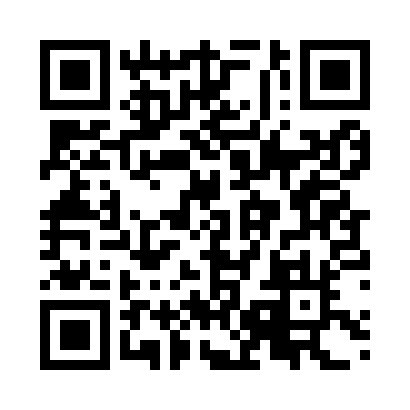 Prayer times for Ubatuba, BrazilWed 1 May 2024 - Fri 31 May 2024High Latitude Method: NonePrayer Calculation Method: Muslim World LeagueAsar Calculation Method: ShafiPrayer times provided by https://www.salahtimes.comDateDayFajrSunriseDhuhrAsrMaghribIsha1Wed5:046:2111:573:105:346:462Thu5:046:2111:573:105:336:463Fri5:056:2211:573:095:326:454Sat5:056:2211:573:095:326:445Sun5:056:2311:573:085:316:446Mon5:066:2311:573:085:316:437Tue5:066:2311:573:075:306:438Wed5:066:2411:573:075:296:439Thu5:076:2411:573:065:296:4210Fri5:076:2511:573:065:286:4211Sat5:086:2511:573:065:286:4112Sun5:086:2611:573:055:276:4113Mon5:086:2611:573:055:276:4014Tue5:096:2711:573:055:266:4015Wed5:096:2711:573:045:266:4016Thu5:096:2811:573:045:266:3917Fri5:106:2811:573:045:256:3918Sat5:106:2911:573:035:256:3919Sun5:106:2911:573:035:246:3920Mon5:116:3011:573:035:246:3821Tue5:116:3011:573:035:246:3822Wed5:116:3011:573:025:236:3823Thu5:126:3111:573:025:236:3824Fri5:126:3111:573:025:236:3825Sat5:136:3211:573:025:236:3726Sun5:136:3211:573:025:226:3727Mon5:136:3311:583:025:226:3728Tue5:146:3311:583:015:226:3729Wed5:146:3411:583:015:226:3730Thu5:146:3411:583:015:226:3731Fri5:156:3411:583:015:226:37